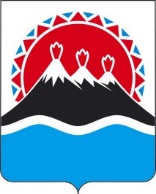 П О С Т А Н О В Л Е Н И ЕПРАВИТЕЛЬСТВАКАМЧАТСКОГО КРАЯ[Дата регистрации] № [Номер документа]г. Петропавловск-КамчатскийПРАВИТЕЛЬСТВО ПОСТАНОВЛЯЕТ:1. Внести в подпункт «в» пункта 5 части 1 постановления Правительства Камчатского края от 28.03.2012 № 167-П «Об установлении дополнительных ограничений времени, условий и мест розничной продажи алкогольной продукции, за исключением розничной продажи алкогольной продукции при оказании услуг общественного питания, на территории Камчатского края» изменение, изложив его в следующей редакции:«в)  в последнюю субботу июня – День молодежи;».2. Настоящее постановление вступает в силу после дня его официального опубликования.[горизонтальный штамп подписи 1]О внесении изменения в
подпункт «в» пункта 5 части 1 постановления Правительства Камчатского края от 28.03.2012 № 167-П «Об установлении дополнительных ограничений времени, условий и мест розничной продажи алкогольной продукции, за исключением розничной продажи алкогольной продукции при оказании услуг общественного питания, на территории Камчатского края»Председатель Правительства Камчатского краяЕ.А. Чекин